11 ноября 2020 г.  в МБОУ СОШ с. Поселки прошло мероприятие со старшеклассниками по профориентации . Педагог- психолог провела с ребятами тренинг профессионального самоопределения для учащихся « Стратегия выбора профессии». Было предложено большое количество профессий для выбора в игровой форме: «Аукцион», «Карьера-дело», «Самая, самая профессия».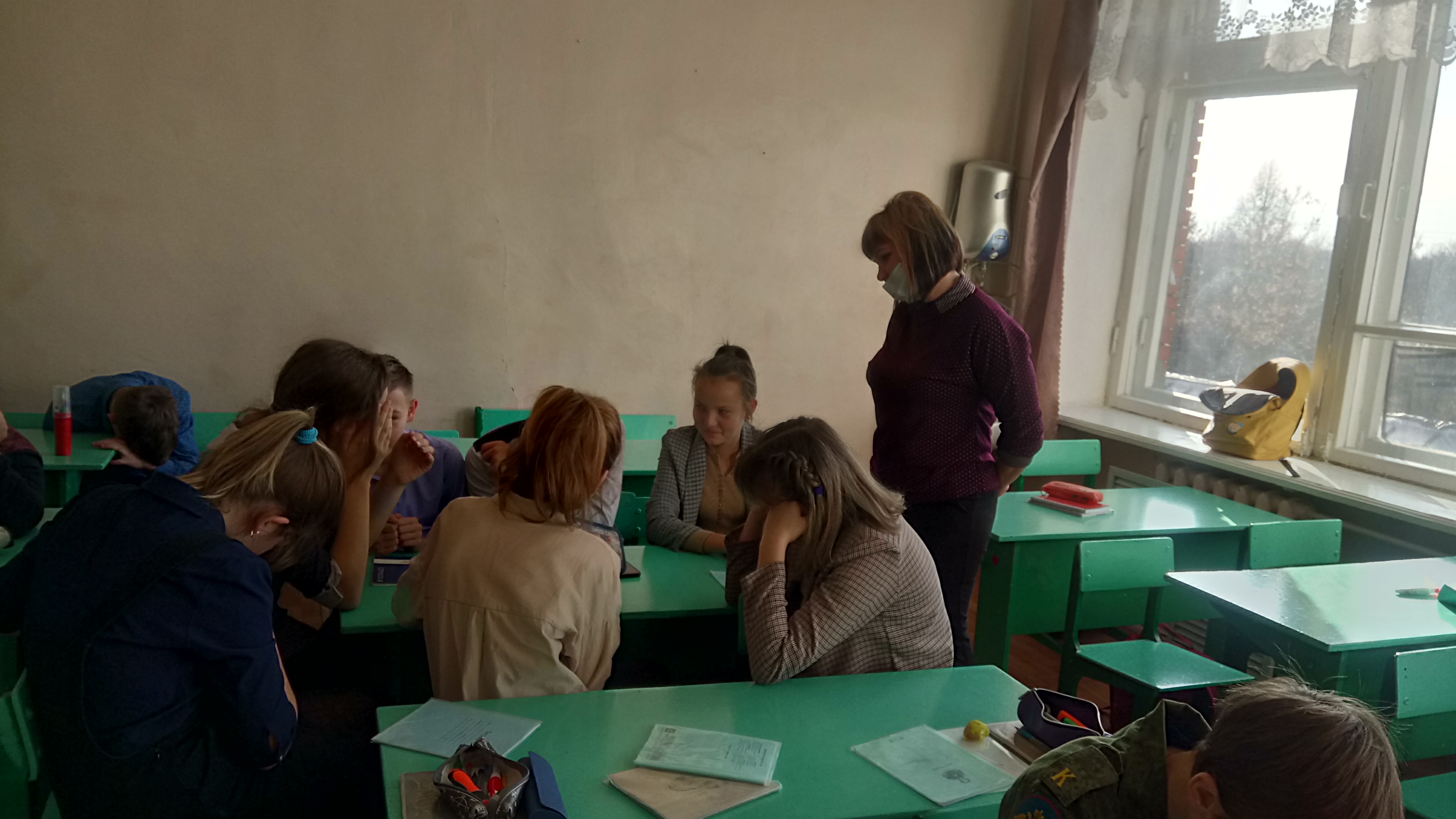 